Центральный федеральный округМосковская областьг.о. ДомодедовоВсероссийский конкурс экологических проектов «Волонтеры могут всё»номинация: «Будущее за нами, эковолонтеры»Коллективная работа: Эколого-просветительский познавательный буклет «Бережём планету»МАОУ Домодедовская СОШ №9 им. Героя Советского Союза Д.К. КурыжоваКоллективная работа:Чобану Анны, Тимофеева АннаРуководитель проекта: Старцева Дарья Анатольевна, педагог-организаторЭколого-просветительский познавательный буклет «Бережём планету»МАОУ Домодедовская СОШ №9 им. Героя Советского Союза Д.К. Курыжова, Адрес: 142000, Московская область, Домодедово, микрорайон Южный, улица Курыжова, стр. 278(496)795-60-13dmdd_soch_9@mosreg.ruРуководитель проекта: Старцева Дарья Анатольевна, педагог-организаторКоманда проекта: Чобану Анны, Тимофеева АннаЦель проекта — привлечь внимание граждан к необходимости ответственного отношения к природе, ресурсам планеты и формированию экопривычек с помощью создания просветительского буклетаЗадачиРазработать просветительский буклетРазработать логотип, дизайн полиграфии.Расширить знания учащихся школы, преподавателей и жителей микрорайона Южный о необходимости ответственного отношения к природе, ресурсам планеты и формированию экопривычекОценить эффективность проекта, опросив часть участников и проследить реализацию экологических инициатив.Экологические проблемы являются для россиян менее актуальными, чем экономические и социальные. Это можно объяснить тем, что большинство в той или иной степени знакомы с экономической и социальной ситуацией страны, об этом говорят в СМИ, в обществе, мы это сами наблюдаем. Экологические же проблемы нам видятся далекими, но от этого не менее актуальными, нам кажется, что мы никак на них не можем повлиять, не знаем, как это может сделать каждый из нас.
При этом экологические проблемы сегодня острые:в мире 4 из 10 человек страдают от нехватки воды, 80% жидких отходов сбрасываются в водоемы без очистки,2/3 электричества и 90% тепла производится за счет сжигания ископаемого топлива, на электроэнергию приходится 60% от общего объема выбросов парниковых газов,спрос на природные ресурсы превышае
30% еды мира выбрасывается до использования, даже половины хватило бы, чтобы накормить всех голодающих – 800 млн человек,россиянин выбрасывает за год 400–500 кг мусора, за год все жители — 70 млн тонн отходов, площадь крупных свалок России — 4 млн га, что равняется площади Нидерландов,в России перерабатывается 3-5% отходов, из 73,7 млн жителей крупных городов доступ к инфраструктуре раздельного сбора имеют 14,5% населения.При всей серьезности ситуации мы наблюдаем экологическую неграмотность граждан, которые часто не знают о существующих проблемах и объемах потребления природных ресурсов, непонимание «вклада» каждого в сегодняшнюю ситуацию, отсутствие ответственности и деятельности, направленной на защиту окружающей среды. Как раз на решение этих проблем и направлен наш просветительский проект по созданию буклета «Бережём планету»Целевая аудитория проектаУчащиеся школыПедагоги школыЖители мкр. ЮжныйСроки и период реализации проекта: январь-март 2021 годаГеография проекта: г.о. Домодедово, мкр. ЮжныйКраткое описание механизма реализации проектаВыбор данной темы был обусловлен проблемами экологи не только в нашем микрорайоне, но и в мире в целом. Нам очень понравилась поставленная цель этого конкурса, мы сразу же взялись за работу. Мы собрались всем волонтёрским отрядом вместе, и каждый помогал нам с идеями. Самое главное для нас это было правильно донести до жителей микрорайона информацию. Мы решили создать что-то не обычное и красочное, так у нас появилась идея по созданию буклета. Потому, что по нашему мнению это один из действенных и наглядных методов донесения информации для общества. Создав буклет, мы приступили к внедрению его в массы.Ожидаемые результаты проектаРаздавая более семидесяти буклетов, мы получали положительные отклики от учеников школы, педагогов и жителей. Надеемся, что они прислушаются к нашим призывам, и станут бережнее относиться к нашей планете. Мы не остановимся на этом, и в течение последующего времени раздадим остальные буклеты и приступим к созданию новой, с новым блоком тем и экологических проблем.Привлеченные партнеры: Территориальный отдел микрорайона ЮжныйТиражируемость проекта: более 100 буклетов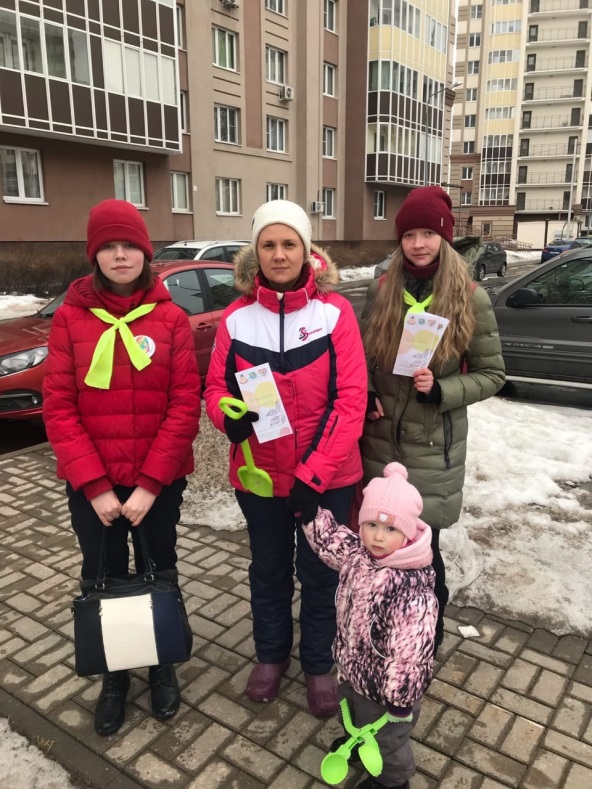 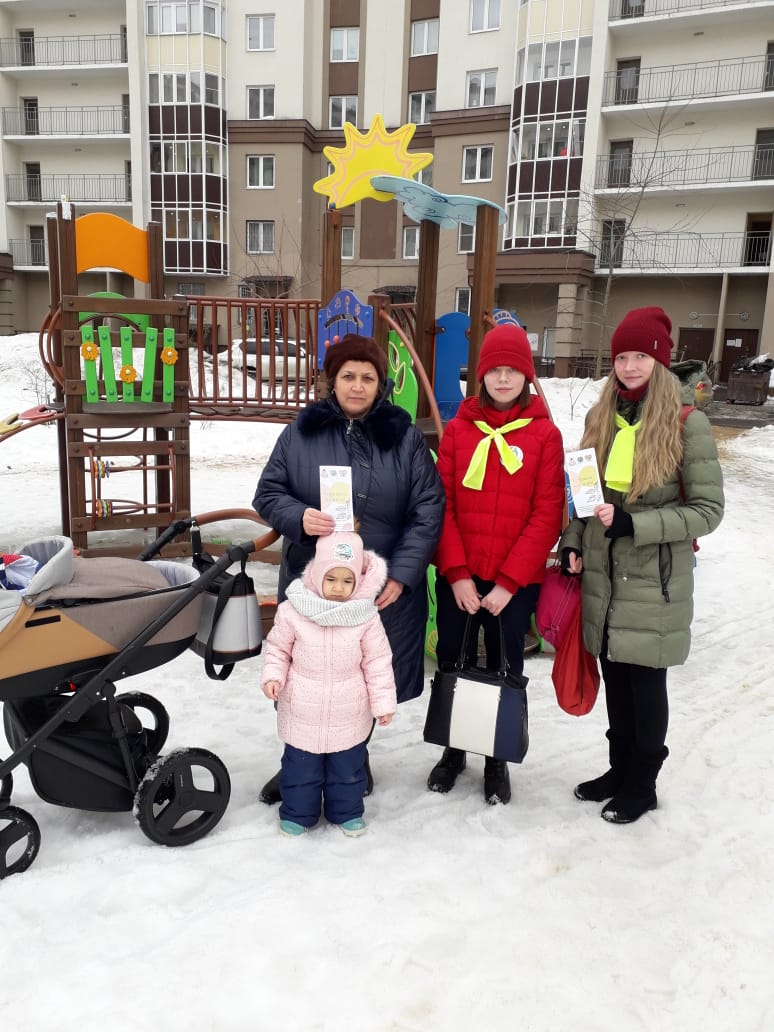 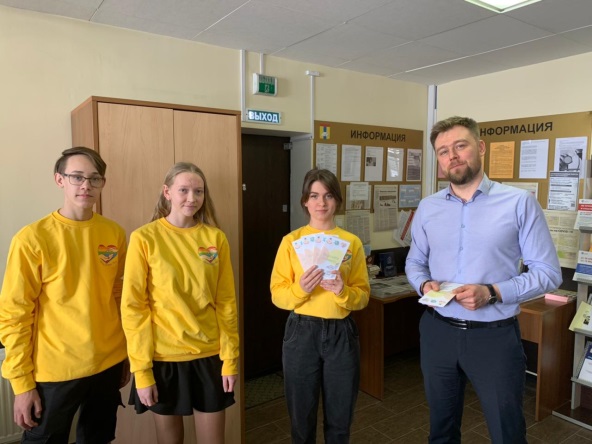 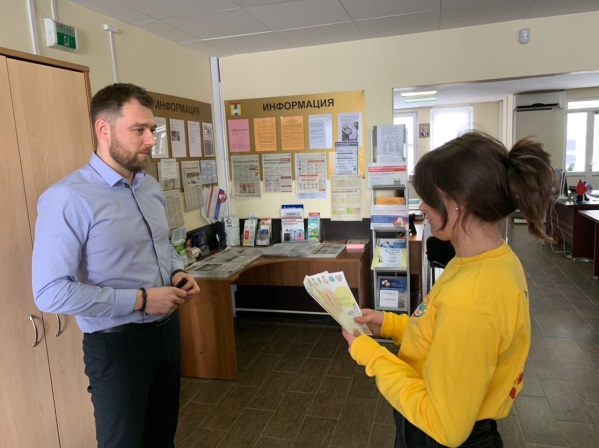 